Villamos kapcsolókészülékek – Házi feladat 1/5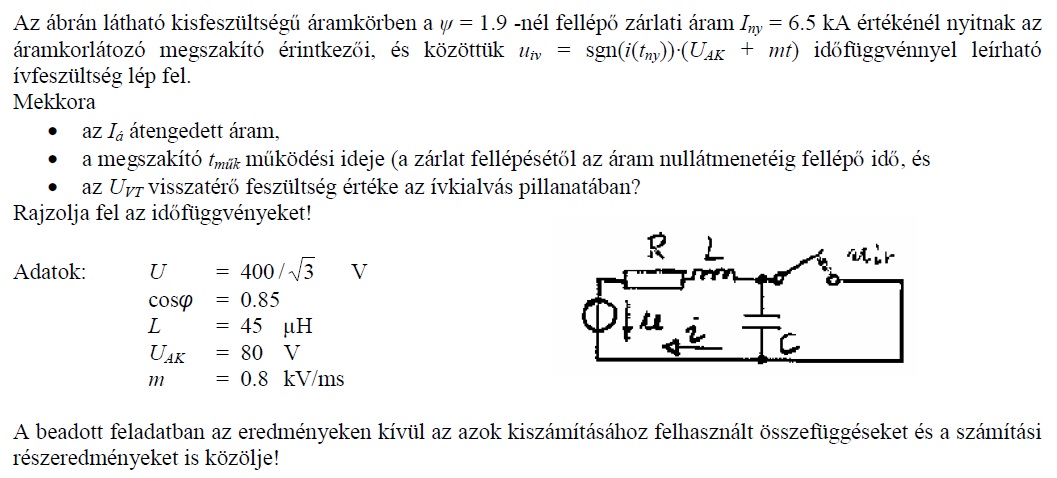 A numerikus számításokat Microsoft Excelben végeztem el. Az időfelbontás 10 μs-os volt.Részszámítások képletei:					 	ω=2*pí*f φ=arccos(0,85)Kapott eredmények:Z=0,0268 Ω		R=0,0228 Ω		τ =1,9728 ms		Im=12,17 kA		 ω=314,16 rad/s 	φ=31,788°=0,5548 radÁtengedett áram és működési idő számítása:Az áram stacioner és tranziens összetevőkből áll.𝑖𝑠𝑡(𝑡)=𝐼𝑚∗𝑐𝑜𝑠(𝜔𝑡+ −𝜑) és Látható, hogy a tranziens áram kezdeti értékének abszolút értéke megegyezik a stacioner áram kezdeti értékével, majd lecseng, mivel az áramkörben lévő induktivitás miatt az áram értéke nem változhat ugrásszerűen. Ennek megfelelően az eredő áramkép belesimul a stacioner áramképbe.Ebből kiszámoljuk az időfüggvény értékeit, és megkeressük azt a tny időpillanatot, ahol az áram értéke Iny=6,5 kA.tny=2,25 msAz érintkezők 2,25 ms-nál nyitnak. Ekkor a körben már ív is megjelenik, tehát megváltoznak a rendszerleíró egyenletek. Figyelni kell, hogy a tranziens összetevőkben (ezek jelennek meg az ív miatt) szereplő időfüggés nem azonos az i(t) időfüggésével (hiszen a tranziensek akkor indulnak, amikor az i(t) már 2,25 ms-nál tart). Ezt szemlélteti a 2-es index is.Az értékek ismeretében meg kell keresni a maximális áramértéket és az áram nullátmenetét, így megkapjuk az átengedett áramot és a működési időt. Az eredmények Excelből:Iá=-6,544 kA		tműk=3,27 msA számítások helyessége az ábráról is leolvasható, például az áramgörbe a 3,27 ms pillanat-ban metszi az x tengelyt, tehát a működési idő 3,27 ms.Visszatérő feszültség az ívkialvás pillanatában:Az ív miatt ún. visszatérő vagy visszaszökő feszültség is megjelenik a hálózatban. Ennek értéke az érintkezők nyitásának pillanatában az alábbi képlettel számolható:UVSF(0)=sign(i(tny))*(UAK+m*t3) 		ahol t3=tműk-tnyUVSF(0)=-896 V